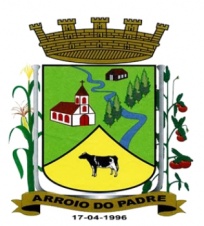 ESTADO DO RIO GRANDE DO SULMUNICÍPIO DE ARROIO DO PADREGABINETE DO PREFEITOA                                                                                                                       Mensagem 16/2016.Câmara Municipal de Vereadores                                                                                                                      Senhor Presidente                                                                                                                                                  Senhores Vereadores	Quando encaminho para apreciação dos Senhores o projeto de lei 16/2016 o faço, cumprimentando-os e expondo os motivos da proposição.	O Município de Arroio do Padre recebeu do Poder Judiciário Requisição de Pagamento de Pequeno Valor-RPV, em favor de Clésio Neuschrank.	O Processo correu em trânsito e julgado e conforme a sentença são devidos ao demandante e ao seu (a) defensor (a) a importância total de R$ 4.786,33 (quatro mil setecentos e oitenta e seis reais com trinta e três centavos).	Constatando-se não haver no orçamento municipal vigente dotação orçamentária que compete esse tipo de despesa, cumpre, informe proposto no presente projeto de lei a abertura de Crédito Adicional Especial para que a solicitação do juízo possa ser atendida.	A cobertura do crédito ora proposto deverá ter a sua cobertura com recursos financeiros provenientes do superávit financeiro do exercício de 2015, no mesmo valor.	Nada mais para o momento, subscrevo-me.	Atenciosamente.	Arroio do Padre, 12 de fevereiro de 2016.Leonir Aldrighi Baschi                                                                                                                                            Prefeito MunicipalImo. Sr.                                                                                                                                                                             Roni Rutz BuchveitzPresidente da Câmara Municipal de Vereadores                                                                                                       Arroio do Padre/RS.    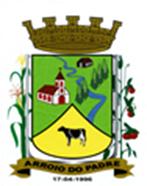 ESTADO DO RIO GRANDE DO SULMUNICÍPIO DE ARROIO DO PADREGABINETE DO PREFEITOPROJETO DE LEI Nº 16 DE 12 DE FEVEREIRO DE 2016.Autoriza o Município de Arroio do Padre a realizar abertura de Crédito Adicional Especial no Orçamento Municipal de 2016.Art. 1° Fica autorizado o Município de Arroio do Padre, Poder Executivo a realizar abertura de Crédito Adicional Especial no Orçamento do Município para o exercício de 2016, no seguinte programa de trabalho e respectivas categorias econômicas e conforme a quantia indicada:07 - Secretaria de Obras, Infraestrutura e Saneamento.01 – Manutenção das Atividades da Secretaria26 - Transporte122 – Administração Geral0008 – Gestão e Manutenção das Atividades da Secretaria2.702 – Manutenção das Atividades da Secretaria3.1.90.91.00.00.00 – Sentenças Judiciais. R$ 4.786,33 (quatro mil, setecentos e oitenta e seis reais e trinta e três centavos)Fonte de Recurso: 0001 – LivreArt. 2° Servirão de cobertura para o Crédito Adicional Especial de que trata o art. 1° desta Lei, recursos provenientes do superávit financeiro verificado no exercício de 2015, na Fonte de Recurso: 0001 - Livre, no valor de R$ 4.786,33 (quatro mil, setecentos e oitenta e seis reais e trinta e três centavos)Art. 3° Esta Lei entra em vigor na data de sua publicação.Arroio do Padre, 12 de fevereiro de 2016.Visto Técnico:Loutar PriebSecretário de Administração, Planejamento,Finanças, Gestão e Tributos                                    Leonir Aldrighi BaschiPrefeito Municipal